Министерство образования и науки Челябинской областиГосударственное бюджетное профессиональное образовательное учреждение  «ЮЖНО-УРАЛЬСКИЙ МНОГОПРОФИЛЬНЫЙ КОЛЛЕДЖ»Сборникконтрольных заданий,экзаменационных материаловдля студентов заочного отделения 3 курсаВариант № 2Специальность:«Право и организация социального обеспечения»Челябинск2023 г.Министерство образования и науки Челябинской областигосударственное бюджетное профессиональное образовательное учреждение  «ЮЖНО-УРАЛЬСКИЙ МНОГОПРОФИЛЬНЫЙ КОЛЛЕДЖ»УЧЕБНЫЙ ПЛАН-ГРАФИКНА 2023-2024 УЧЕБНЫЙ ГОДСПЕЦИАЛЬНОСТЬ 40.02.01 ПРАВО И ОРГАНИЗАЦИЯ СОЦИАЛЬНОГО ОБЕСПЕЧЕНИЯГРУППЫ ПС-331III КУРС12.09.2023 г.  – 14.09.2023 г. - УСТАНОВОЧНАЯ СЕССИЯ07.11.2023 г. –  22.11.2023 г. - ЭКЗАМЕНАЦИОННАЯ СЕССИЯ 06.02.2024 г. – 21.02.2024 г. - ЭКЗАМЕНАЦИОННО-ЗАЧЕТНАЯ СЕССИЯ11.03.2024 г. – 08.04.2024 г. – ПРОИЗВОДСТВЕННАЯ ПРАКТИКА10.04.2024 г. -  06.05.2024 г.- ПРЕДДИПЛОМНАЯ ПРАКТИКА 20.05.2024 г.  - 25.05.2024 г. - КВАЛИФИКАЦИОННЫЕ ЭКЗАМЕНЫ: ПМ.01. Обеспечение реализации прав граждан в сфере пенсионного обеспечения и социальной защиты. ПМ.02. Организационное обеспечение деятельности учреждений социальной защиты населения и органов пенсионного фонда Российской Федерации.22.05. 2024 г. –17.06.2024 г.- ВЫПОЛНЕНИЕ ДИПЛОМНОЙ РАБОТОЙГОСУДАРСТВЕННАЯ ИТОГОВАЯ АТТЕСТАЦИЯ03.06.2024 – 08.06.2024  –  ЭКЗАМЕН ДЕМОНСТРАЦИОННЫЙ (вероятность проведения и                                                                                                                     сроки будут уточняться)17.06.2024 г. - 29.06.2024 г. – ЗАЩИТА ДИПЛОМНОЙ РАБОТЫЗав. заочным отделением                                                                                     И.А. ВласоваПАМЯТКА ДЛЯ СТУДЕНТОВ-ЗАОЧНИКОВОбщие положенияЗаочная форма обучения – форма организации учебного процесса, которая сочетает в себе черты дневного образования и самообучения.  Большой объём знаний (70%) студенты заочного отделения осваивают самостоятельно. Однако в соответствии с государственными стандартами подготовка специалистов среднего звена по заочной форме обучения осуществляется по тем же учебным планам, в том же объеме и с тем же перечнем изучаемых дисциплин, что и дневная. Диплом о среднем профессиональном образовании един как для студентов очной формы, так и для заочников. Форма обучения не указывается в приложении к диплому.Контрольная работаВ межсессионный период студенты выполняют контрольные работы по отдельным дисциплинам, в соответствии с учебным планом специальности. В учебном году не может быть предусмотрено более 10 контрольных работ. По одной дисциплине может быть предусмотрено не более двух контрольных работ в год. Контрольные работы студенты должны выполнять по учебному графику и предоставлять в колледж в указанные сроки.           Выполнение контрольной работы является итогом самостоятельной работы заочника над соответствующими разделами учебной дисциплины. Контрольная работа не должна сводиться к копированию текста учебника или монографии. Необходимо на основе изученного материала подготовить обобщающий ответ, содержащий наиболее важные положения по существу темы задания. Необходимо стремиться к проявлению самостоятельности в подаче материала, использовать дополнительные источники, последнюю информацию, проводить связь теории с жизнью, находить примеры в своей практической деятельности.  При выполнении контрольных работ студент должен руководствоваться следующими требованиями:Работа выполняется в печатном виде.Объем контрольной работы не должен превышать 15 страниц печатного текста.Работа должна выполняться самостоятельно.Ответы на заданные вопросы должны быть сформулированы ясно и достаточно полно.Термины и обозначения, сокращения слов употреблять только принятые в рекомендованной литературе.Решение задач должно сопровождаться объяснениями, показывающими ход рассуждений учащегося, с обязательной ссылкой на нормативные материалы.Работа должна быть правильно оформлена.При оформлении работы указание темы задания  (контрольного вопроса) и приведение плана ответа обязательно. Можно использовать предлагаемый примерный план или внести в него изменения.            Страницы работы должны иметь поля: левое – 30 мм, верхнее и нижнее не менее 25 мм, правое – 10 мм. Все страницы текста, включая иллюстрации и приложения, нумеруются по порядку от титульного листа до последней страницы без пропусков, повторений, литерных добавлений. Первой страницей считается титульный лист, на нем цифра 1 не ставится. Порядковый номер печатается в середине верхнего поля страницы. Текст работы печатается шрифтом 14 размера через 1 интервал на одной стороне стандартного листа белой бумаги. Абзацный отступ должен быть одинаковым и равен пяти знакам. Заголовки отделяются от текста сверху и снизу тремя интервалами. Текст на иностранном языке может быть целиком впечатан или вписан от руки.    В тексте контрольной работы не должно быть сокращений слов, за исключением общепринятых.Готовый вариант необходимо сброшюровать, на титульном листе указать: полное наименование учебного заведения; название работы, фамилию, инициалы, учебную группу автора работы; фамилию, инициалы преподавателя; место и год написания работы.	В особом внимании нуждается оформление подстрочной ссылки и  списка используемых источников, который является составной частью контрольной работы. Этот список помещается в конце работы.        Список источников и литературы охватывает все документы, использованные при выполнении письменной работы (Приложение № 1).        В начале списка указываются законодательные и нормативные документы, при этом они располагаются по значимости, а внутри каждой выделенной группы документов – в хронологическом порядке. Далее указываются монографии, затем статьи, опубликованные в периодических изданиях, и в заключении учебная литература. Все разделы контрольной работы должны быть изложены в строгой логической последовательности и взаимосвязи.Проверка контрольной работы По завершении студентом контрольной  работы преподаватель проверяет ее и вместе с письменной рецензией возвращает студенту для ознакомления. Контрольная работа оценивается по двухбалльной системе: «зачтено», «не зачтено». Если в контрольной работе содержатся грубые теоретические ошибки, механическое изложение цитат, отсутствует фактический материал, недостаточно использованы литературные источники, то она получает оценку «не зачтено».  Студентам, получившим неудовлетворительную оценку по контрольной работе, предоставляется право выбора новой темы контрольной работы или, по решению преподавателя, доработки прежней темы и определяется новый срок для ее выполнения. Все работы и рецензии необходимо сохранить и предъявлять экзаменатору при сдаче экзаменов  зачетов.    Приложение № 1Пример оформления списка используемых источниковСПИСОК ИСПОЛЬЗОВАННЫХ ИСТОЧНИКОВНалоговый кодекс РФ: части первая и вторая [Текст]: – М.: Омега-Л, 2020. – 694с.О применении контрольно-кассовой техники при осуществлении наличных денежных расчетов и (или) расчетов с использованием платежных карт: федеральный закон от 22.05.2019 N 54-ФЗ [Текст] //: Справочно-правовая система Консультант ПлюсО развитии малого и среднего предпринимательства в Российской Федерации: федеральный закон от 24.07.2007г. № 209-ФЗ (в ред. ФЗ от18.10.2007 N 230-ФЗ) [Текст] //: Справочно-правовая система Консультант ПлюсАдыгова, Ф.К. Анализ и планирование налоговых поступлений: теория и практика [Текст] / под ред. Ф.К. Садыгова – М.:Издат-во экономическо-правовой литературы, 2016.Андреев, Н.М. О применении системы налогообложения в виде ЕНВД для отдельных видов деятельности [Текст] / Н.М. Андреев // Налоговый вестник. – 2017. – № 3. –                С. 79-87.Андреев, Н.М. Практика применения специальных налоговых режимов [Текст] / Н.М. Андреев // Налоговый вестник. – 2017. – № 9. – С. – 87-91.СПОСОБЫ ПОИСКА РАБОТЫ, ТРУДОУСТРОЙСТВОВопросы для дифференцированного зачета  Рынок труда: понятие, функции, элементыКлассификация рынков труда.Конкуренция на рынке труда.Федеральный закон РФ «О занятости населения в Российской Федерации»Отраслевая структура занятости Челябинска.Поиск информации о вакансиях (в различных источниках, включая Интернет)Профессиональная деятельность: виды, типы, режимы.Классификация профессийПрофессиональная направленность личности.Характеристика профессий с точки зрения гарантии трудоустройства.Модели конкурентоспособности работника.Алгоритм поиска работыМетоды поиска вакансийИсточники информации о вакансияхОсновные правила подготовки и оформления резюмеТехника ведения телефонных переговоров с потенциальным работодателем.Внешний вид соискателя вакансии, манера поведения и речи.Методы отбора персонала.Техника заполнения анкет и опросников.Подготовка к собеседованию с потенциальным работодателем.Требования профессии к человеку. Профпригодность.Учет индивидуальных психологических особенностей личности в профессиональной деятельности.Понятие «адаптация». Профессиональная адаптация, ее виды.Социально-профессиональная мобильность личности.Планирование и реализация профессиональной карьеры.Понятие, источники трудового праваСоциальное партнерство: понятие, сущность, формы.Коллективный договор.Трудовой договор: понятие, виды, содержание.Дисциплина труда.Трудовые споры.Порядок разрешения трудовых споров.Заключение трудового договораГРАЖДАНСКИЙ  ПРОЦЕССВопросы  к экзаменуПонятие, предмет, метод, система и источники  гражданского процессуального права.Понятие и виды принципов гражданского процесса.Виды и стадии гражданского процесса.Понятие гражданских процессуальных отношений, основания их возникновения, субъекты.Понятие и  виды подведомственности.Понятие и виды  подсудности.Понятие и состав  лиц, участвующих в деле, их права и обязанности.Понятие сторон в гражданском процессе, их права и обязанности. Замена ненадлежащей стороны. Процессуальное правопреемство.Понятие и виды  третьих лиц, их права и обязанности.Формы участия прокурора в гражданском процессе.Понятие  и виды представительства в суде. Полномочия представителя.Понятие, цель и этапы судебного доказывания.Понятие и виды судебных доказательств. Факты, не подлежащие доказыванию.Средства судебного доказывания, их характеристика.Понятие и виды судебных расходов.Понятие и виды процессуальных сроков. Исчисление процессуальных сроков. Восстановление  процессуальных сроков.Понятие  приказного производства. Требования, по которым выдается судебный приказ. Вынесение  и отмена  судебного приказа.Понятие и сущность искового производства.Понятие, элементы и виды исков.Порядок предъявления иска, исковое заявление и его реквизиты.Стадия  возбуждения гражданского дела в суде первой инстанции. Отказ в принятии искового заявления, возвращение искового заявления,  оставление  искового заявления  без движения.Изменение иска, отказ от иска, признание иска, мировое соглашение Возражения  ответчика, встречный иск.Понятие, цель, задачи и содержание  стадии подготовки  гражданского дела к судебному  разбирательству.Понятие и значение  стадии судебного разбирательства  гражданского дела.Этапы судебного заседания (подготовительная часть, рассмотрение дела по существу, прения, принятие и объявление решения).Временные остановки в гражданском процессе (перерыв, отложение, приостановление).Протокол судебного заседания.Постановления суда первой инстанции, понятие и виды.Понятие судебного решения,  его  содержание, требования, предъявляемые  к судебному  решению.Понятие и сущность производства по делам, возникающим из публичных правоотношений.  Дела, рассматриваемые в данном производстве.Понятие и сущность  особого производства. Дела, рассматриваемые в данном производстве.Производство в суде апелляционной инстанции. Основания для отмены судебных постановлений. Полномочия суда апелляционной инстанции.Производство  в суде кассационной  инстанции.  Основания для отмены судебных постановлений. Полномочия суда кассационной инстанции.Производство в суде надзорной инстанции. Основания для отмены  судебных постановлений. Полномочия суда надзорной инстанции.Производство по пересмотру судебных постановлений по вновь открывшимся или  новым обстоятельствам.Понятие и сущность исполнительного производства. Лица, участвующие, в исполнительном производстве их права и обязанности. Исполнительные действия. Меры принудительного исполнения.Несудебные формы защиты права. Нотариат. Третейский суд.     Список использованной литературы Основная литература:Гражданский процесс: учебник и практикум для среднего профессионального образования / М. Ю. Лебедев [и др.] ; ответственный редактор М. Ю. Лебедев. — 3-е изд., перераб. и доп. — Москва : Издательство Юрайт, 2019. — 394 с Дополнительная литература:Власов, А.А. Гражданский процесс: учебник и практикум для среднего профессионального образования / А.А. Власов. — 9-е изд., перераб. и доп. — Москва : Издательство Юрайт, 2019. — 470 с.Лебедев, М.Ю. Гражданский процесс : учебник для академического бакалавриата / М.Ю. Лебедев. — 8-е изд., перераб. и доп. — Москва : Издательство Юрайт, 2019. — 354 с.;Зайцев, А.И. Комментарий к модельному закону «о третейских судах и третейском разбирательстве» / А.И. Зайцев. — Москва : Издательство Юрайт, 2019. — 148 с.     Нормативные правовые акты.Федеральный Конституционный Закон от 12 декабря . «Конституция Российской Федерации»,   Российская газета от 25 декабря . - N 237. Федеральный конституционный закон от 31.12.1996 г. № 1-ФКЗ «О судебной системе Российской Федерации», "Собрание законодательства РФ", 06.01.1997, N 1, ст. 1.Федеральный конституционный закон от 07.02.2011г. № 1-ФКЗ «О судах общей юрисдикции в Российской Федерации», «Собрание законодательства РФ» от 14.02.2011 № 7 ст. 898.Федеральный конституционный закон от  05.02.2014г. № 3-ФКЗ «О Верховном Суде РФ», "Собрание законодательства РФ", 10.02.2014, N 6, ст. 550.Федеральный конституционный закон от 23.06.1999г. № 1-ФКЗ «О военных судах Российской Федерации», «Собрание законодательства РФ», 28.06.1999г. №26, ст.3170.Федеральный Конституционный закон от 28.04.1995г. № 1-ФКЗ  «Об арбитражных судах в Российской  Федерации», «Собрание  законодательства РФ», 01.05.1995г. № 18 ст.1589.Гражданский процессуальный кодекс РФ: Федеральный закон № 138-ФЗ от 14.11.2002 г., "Собрание законодательства РФ", 18.11.2002, N 46, ст. 4532Арбитражный процессуальный кодекс РФ: Федеральный закон № 95-ФЗ от 24.02.2002г., «Собрание законодательства РФ» 29.07.2002г. № 30 ст. 3012.Гражданский   кодекс   РФ   часть   первая:   Федеральный   закон  №   51-ФЗ  от 30.11.1994г., "Собрание законодательства РФ", 05.12.1994, N 32, ст. 3301.Семейный кодекс Российской Федерации: Федеральный закон № 223-ФЗ от 29.12.1995 г. "Собрание законодательства РФ", 01.01.1996, N 1, ст. 16.Налоговый кодекс РФ часть вторая: Федеральный закон № 117-ФЗ от 05.08.2000 г. "Собрание законодательства РФ", 07.08.2000, N 32, ст. 3340Трудовой кодекс РФ: Федеральный закон № 197-ФЗ от 30.12.2001 г. "Собрание законодательства РФ", 07.01.2002, N 1 (ч. 1), ст. 3.Кодекс Российской Федерации об административных нарушениях: Федеральный закон № 195-ФЗ от 30.12.2001 г. "Собрание законодательства РФ", 07.01.2002, N 1 (ч. 1), ст. 1.Основы законодательства РФ о нотариате № 4462-1 от 11.02.1993 г  "Российская газета", N 49, 13.03.1993Федеральный закон от 21.07.1997 г. № 118-ФЗ «О судебных приставах», "Собрание законодательства РФ", 28.07.1997, N 30, ст. 3590.Федеральный закон от 02.10.2007 N 229-ФЗ «Об исполнительном производстве», "Собрание законодательства РФ", 08.10.2007, N 41, ст. 4849.Федеральный закон от 17.12.1998 г. № 188-ФЗ «О мировых судьях в Российской Федерации», "Собрание законодательства РФ", 21.12.1998, N 51, ст. 6270.Федеральный закон РФ № 102 -ФЗ от 24.07.2002 г. «О третейских судах в Российской    Федерации»,  "Собрание законодательства РФ", 29.07.2002, N 30, ст. 3019.Закон РФ «О гражданстве РФ» от 31.05.2002 № 62-ФЗ, «Собрание законодательства РФ», 2002- N 22.- ст. 2031.Федеральный закон от 25 июля . № 115-ФЗ "О правовом положении иностранных граждан в Российской Федерации", «Собрание законодательства РФ» от 29 июля . № 30 ст. 3032.Федеральный закон от 24.04.2008 N 48-ФЗ  "Об опеке и попечительстве", «Собрание законодательства РФ»- 2008.- N 17.- ст. 1755.Федеральный закон от 15.11.1997 N 143-ФЗ "Об актах гражданского состояния", «Собрание законодательства РФ», 1997- N 47- ст. 5340. Федеральный закон от 12 марта . N 29-ФЗ "О внесении изменений в отдельные законодательные акты Российской Федерации в связи с принятием Закона Российской Федерации о поправке к Конституции Российской Федерации "О Верховном Суде Российской Федерации и прокуратуре Российской Федерации", «Собрание законодательства РФ» от 17марта2014г. №11ст.1094.Федеральный закон от 27 июля 2010г. N 193-ФЗ "Об альтернативной процедуре урегулирования споров с участием посредника (процедуре медиации)" Собрании законодательства РФ» от 2 августа . № 31 ст. 4162.Федеральный закон от 22.12.2008г. № 262-ФЗ «Об обеспечении доступа к информации о деятельности судов в Российской Федерации», «Собрание законодательства РФ», 29.12.2008 № 52 (ч.1) ст. 6217.Федеральный закон от 30.04.2010г. № 68-ФЗ «О компенсации за нарушение права на судопроизводство в разумный срок или права на исполнение судебного акта в разумный срок», «Собрание законодательства РФ», 2010, № 18 ст.2144.Федеральный закон от 2 июля . № 187-ФЗ "О внесении изменений в отдельные законодательные акты Российской Федерации по вопросам защиты интеллектуальных прав в информационно-телекоммуникационных сетях", «Собрание законодательства РФ» от 8 июля 2013г.№27,ст.3479.Федеральный закон от 5 мая . N 126-ФЗ "О внесении изменений в отдельные законодательные акты Российской Федерации в связи с присоединением Российской Федерации к Конвенции о гражданско-правовых аспектах международного похищения детей", «Собрание законодательства РФ от 12 мая . № 19 ст. 2331.     Судебная практикаПостановление Пленума Верховного Суда РФ № 2 от 20.01.2003 г. «О некоторых вопросах, возникающих в связи с принятием и введением в действие Гражданского процессуального кодекса Российской Федерации», "Российская газета", N 15, 25.01.2003г.Постановление Пленума Верховного Суда РФ от 27 декабря . N 52 "О сроках рассмотрения судами Российской Федерации уголовных, гражданских дел и дел об административных правонарушениях" "Российской газете" от 12января2008г.N4, Постановление Пленума Верховного Суда РФ от 24 июня . N 11 "О подготовке гражданских дел к судебному разбирательству", "Российская газета"от2июля2008г.N140.Постановление Пленума Верховного Суда РФ от 26 июня . № 13 "О применении норм Гражданского процессуального кодекса Российской Федерации при рассмотрении и разрешении дел в суде первой инстанции","Российская газета" от 2 июля . № 140, (внесены изменения Постановлением Пленума Верховного Суда РФ от 9 февраля . № 3).Постановление Пленума Верховного Суда РФ от 19 июня . № 13 "О применении судами норм гражданского процессуального законодательства, регламентирующих производство в суде апелляционной инстанции", "Российская газета" от 29 июня . № 147.Постановление Пленума Верховного Суда РФ от 11 декабря . № 29 "О применении судами норм гражданского процессуального законодательства, регулирующих производство в суде кассационной инстанции",  "Российская газета" от21декабря2012г.№295,Постановление Пленума Верховного Суда РФ от 11 декабря . № 31 "О применении норм Гражданского процессуального кодекса Российской Федерации при рассмотрении судами заявлений, представлений о пересмотре по вновь открывшимся или новым обстоятельствам вступивших в законную силу судебных постановлений", "Российская газета" от 21 декабря . №295. Постановление Пленума Верховного Суда РФ от 13 декабря . № 35
"Об открытости и гласности судопроизводства и о доступе к информации о деятельности судов", "Российская газета", N 292, 19.12.2012,Средства освоения и обеспечения дисциплины      Информационно правовая система «Гарант», «Консультант Плюс»Интернет-источники      Электронная библиотека ЮРайт, Электронная библиотека IPRbooks.ГРАЖДАНСКИЙ  ПРОЦЕССЗадания для выполнения  контрольной работыКонтрольный вопрос:- Гражданские процессуальные отношения и их субъекты.Примерный план:Понятие гражданских процессуальных отношений их виды и основания возникновения.   Суд как обязательный субъект гражданских процессуальных отношений. Правовое положение суда. Состав суда.Лица, участвующие в деле. Понятие и состав. Права и обязанности.Лица, содействующие отправлению правосудия. Понятие и состав. Права и обязанности.Задача № 1Прокурор предъявил иск о лишении Севостьяновых родительских прав в отношении их детей. В исковом заявлении было указано, что родители не занимаются воспитанием детей, нигде не работают. За последнее время в квартире стали постоянно проживать родственники, приезжающие для совершения торговых операций. Неоднократные обращения соседей и бабушки детей в ОВД не дали положительных результатов.Одновременно с требованием о лишении родительских прав прокурор просил решить вопрос о выселении Севостьяновых из занимаемой ими квартиры, оставив за детьми право  на жилую площадь до достижения ими совершеннолетия. Кто должен быть привлечен к участию в данном деле в защиту интересов детей?Задача № 2Свиридова предъявила  иск к своему бывшему мужу Басову о возврате пианино, которое по ее утверждению было приобретено ею до вступления в брак.Узнав о возникшем споре между бывшими супругами, бюро проката обратилось в суд с требованием о признании за ним права собственности на пианино. В исковом заявлении было указано, что пианино было взято Басовым в Бюро проката во временное пользование для обучения их ребенка игре на музыкальном инструменте. Поскольку супруги изменили адрес, переехав в другой район, бюро проката не имело возможности истребовать пианино в обусловленный срок.Судья, приняв исковое заявление Бюро проката, известил его, что оно может вступить в процесс в качестве соистца.Правильно ли определение суда?Методические рекомендации:Ответ  на данный вопрос следует начать с   изложения  характерных признаков  гражданских процессуальных отношений, затем дать  понятие гражданских процессуальных отношений, указать основания их возникновения. Перечислить  субъекты гражданских процессуальных отношений: суд, лица, участвующие в деле, лица содействующие отправлению правосудия.После чего следует охарактеризовать суд как основной субъект гражданских процессуальных отношений, раскрыть его  правовое положение, состав суда.Далее следует рассказать о лицах, участвующих в деле, имеющих самостоятельный юридический интерес, перечислить их состав, права и обязанности. Затем  раскрыть  понятие лиц, участвующих в деле, перечислить их, указать на отличие от лиц, участвующих в деле, указать их права и обязанности.При решении задач необходимо дать четкий логический ответ с обязательной ссылкой на статьи и нормативно-правовые акты, на основании которых делается вывод.СТРАХОВОЕ ДЕЛОВопросы к дифференцированному зачету1.Понятие,функции  страхования 2.Принципы, источники, регулирующие страховое дело3. Стороны, участвующие в страховании4. Понятие риска и вероятности события5. Страховая компания: понятие сущность, порядок организации  направления деятельности6. Понятие страхового рынка и его элементов7. Страховой тариф как элемент системы цен8.Тарифная ставка и методы её расчета9.Сущность и задачи построения страховых услуг10. Методика расчета страховых тарифов11.Сущность страхового взноса12. Виды страховых премий13. Страховые возмещения по видам страхования14. Государственный контроль за страховой деятельностью страховщиков15. Договор страхования: понятие, стороны, форма договора и его существенные условия16. Особенности и виды личного страхования17. Особенности страхования имущества18. Особенности страхования ответственности19. Особенности страхования предпринимательских рисков20. Сущность сострахования и перестрахования21. Понятие социального страхования22. Принципы осуществления социального страхования23. Понятие обязательного государственного страхования24. Добровольное социальное страхование, его отличительные черты25. Страховые споры и их разрешениеСТРАХОВОЕ ДЕЛОЗадания для выполнения  контрольной работыТеоретический вопрос Тема: 2. Структура, элементы и виды страховых правоотношенийПлан:1. Договор страхования и его элементы.2. Страховой риск и страховой случай.3. Общая характеристика страхователей, застрахованных лиц и выгодоприобретателей.Практическое задание (задача):В результате ДТП владельцем автомашины Kia Sorento (мощность двигателя – 140 л.с.; стаж вождения – 3 года; возраст автовладельца – 27 лет; до настоящего происшествия в ДТП не участвовал), был причинен ущерб другому автомобилю (Lada Kalina, мощность двигателя 80 л.с.; стаж вождения – 10 лет; возраст автовладельца – 36 лет; до настоящего происшествия в ДТП не участвовал). Определите:Размер страховых премий, уплаченных в 2023 году владельцем Kia Sorento и Lada Kalina.Размер страховой премии, уплаченной виновником ДТП, в 2024 г. (проживают в Екатеринбурге, автомобили эксплуатируются круглый год).ГОСУДАРСТВЕННАЯ И МУНИЦИПАЛЬНАЯ СЛУЖБАВопросы к дифференцированному зачетуЗаконодательство о государственной службе в Российской Федерации.Реестры должностей государственной гражданской службы.Понятие государственной должности.Категории и группы государственных должностей.Способы замещения государственных должностей.Квалификационные требования к государственным служащим.Понятие и признаки государственной службы.Виды государственной службы.Принципы государственной службы.Классные чины гражданской службы.Служебное поведение государственных служащих.Понятие и виды государственных служащих.Права государственных гражданских служащих.Обязанности государственных гражданских служащих.Ограничения и запреты, связанные с государственной (гражданской) службой.Гарантии для государственного служащего.Понятие и основные стадии прохождения государственной службы.Поступление на государственную службу. Испытание.Аттестация, квалификационные экзамены.Поощрения государственных служащих.Ответственность государственных служащих.Основания и последствия прекращения служебного контракта.Конкурс на замещение вакантной должности государственной гражданской службы.Понятие муниципальной службы.Правовые основы муниципальной службы в Российской Федерации.Основные принципы муниципальной службы.Взаимосвязь муниципальной службы и государственной гражданской службы.Понятие и классификация должностей муниципальной службы.Квалификационные требования для замещения должностей муниципальной службы.Способы замещения муниципальных должностей.Особенности правового положения муниципальных служащих.Основные права муниципального служащего. Основные обязанности муниципального служащего. Ограничения, связанные с муниципальной службой.Запреты, связанные с муниципальной службой.Основные государственные гарантии муниципальных служащих. Поощрение муниципального служащего.Ответственность муниципальных служащих.ГОСУДАРСТВЕННАЯ И МУНИЦИПАЛЬНАЯ СЛУЖБАЗадания для выполнения  контрольной работыЗадание № 1. Теоретическая частьТема: Государственный служащий.При выполнении работы студент должен раскрыть следующие вопросы:Понятие государственного служащего. Основные права  и обязанности государственного служащего. Ограничения и запреты, связанные с прохождением государственной службы. Требования к служебному поведению государственного служащего. Урегулирование конфликта интересов на государственной гражданской службе. Государственные гарантии государственных служащих.Задание № 2. Практическая часть.Задача К каким категориям и группам должностей относятся следующие должности: 1) заместитель федерального министра; 2) глава администрации Кировского района г. Екатеринбурга; 3) глава муниципального образования «город Каменск-Уральский»; 4) председатель счетной палаты Законодательного Собрания Свердловской области; 5) заместитель председателя Правительства Свердловской области; 6) Уполномоченный по правам человека Свердловской области; 7) советник губернатора Свердловской области; 8) помощник депутата Областной думы Законодательного Собрания Свердловской области; 9) управляющий Горнозаводским округом Свердловской области; 10) директор областного унитарного предприятия «Автохозяйство Правительства Свердловской области»; 11) заведующий учебной частью муниципальной школы №2 г. Екатеринбурга; 12) главный специалист пресс-службы Избирательной Комиссии Свердловской области; 13) участковый инспектор Орджоникидзевского РОВДг. Екатеринбурга; 14) специалист службы занятости населения Свердловской области. Кто из указанных лиц является федеральным государственным гражданским служащим;  государственным гражданским служащим субъекта Российской Федерации;  муниципальным служащим? Каковы признаки должности государственной гражданской службы и должности муниципальной службы?  Методические указанияПри решении задач рекомендуется использовать следующий алгоритм: 1) определить все виды отношений, о которых говорится в задаче, найти соответствующие правовые акты, которые следует применить; 2) определить всех субъектов данных отношений, нормы, в которых определен их правовой статус; 3) дать правовую оценку действий данных субъектов. В случае правовой коллизии нормативных правовых актов использовать правила ее преодоления. При решении заданий необходимо руководствоваться федеральными законами: от 27 мая 2003 года № 58-ФЗ «О системе государственной службы Российской Федерации»; от 27 июля 2004 года №79-ФЗ «О государственной гражданской        службе Российской Федерации»; Федеральный закон от 02.03.2007 г. №25Ф. «О муниципальной службе в РФ»Трудовым кодексом Российской Федерации; от 6 октября 2003 года № 131-ФЗ «Об общих принципах организации местного самоуправления в Российской Федерации». Указами Президента Российской Федерации: от 28.12.2006 № 1474 «О дополнительном профессиональном образовании государственных гражданский служащих Российской Федерации»; от 25.07. 2006г. №763 «О денежном содержании федеральных государственных гражданских служащих»;от 01.03.2006 № 177 «О внесении изменений в реестр должностей федеральной государственной гражданской службы, утвержденный указом Президента Российской Федерации от 31.12.2005г. № 1574»; от 31.12.2005г. № 1574 «О реестре должностей федеральной государственной службы»; от 18.07.2005г. № 813 «О порядке и условиях командирования федеральных государственных гражданских служащих»; от 01.02.2005г. № 113 «О порядке присвоения и сохранения классных чинов государственной гражданской службы Российской Федерации»; Законы, иные нормативные правовые акты субъектов Российской Федерации, регулирующие государственную гражданскую службу субъектов Российской Федерации, муниципальную службу. Уставы, иные нормативные правовые акты муниципальных образований, регулирующие муниципальную службу.ИНФОРМАЦИОННЫЕ ТЕХНОЛОГИИ В ПРОФЕССИОНАЛЬНОЙ ДЕЯТЕЛЬНОСТИВопросы к экзаменуПонятие информационных и коммуникационных технологий, их классификация и роль в обработке юридической информации.Компьютер как техническое устройство обработки юридической информации, назначение, состав, основные характеристики компьютера.Программное обеспечение и его виды.Текстовый редактор. Возможности. Понятие форматирования и редактирование текста.Возможности системы электронных таблиц для анализа, планирования, прогнозирования хозяйственной деятельности предприятия и решения различных задач.Средства деловой графики – наглядное представление результатов с помощью диаграмм. Справочно-правовые системы (СПС) в профессиональной деятельности юриста. Основные функции и правила работы с СПС Поисковые возможности СПС. Обработка результатов поиска. Работа с содержимым документов. Совместное использование СПС и информационных технологий.Основные компоненты компьютерных сетей. Применение электронных коммуникаций в профессиональной деятельности юриста.Сервисы локальных и глобальных сетей. Технология поиска информации в Интернет. Организация работы с электронной почтой.Основные угрозы и методы обеспечения информационной безопасности. Принципы защиты информации от несанкционированного доступа.Правовые аспекты использования информационных технологий и программного обеспечения. Правовое регулирование в области информационной безопасности.Антивирусные средства защиты информации.ИНФОРМАЦИОННЫЕ ТЕХНОЛОГИИ В ПРОФЕССИОНАЛЬНОЙ ДЕЯТЕЛЬНОСТИКонтрольная работаЗадание №1. Работа с файлами и папками в операционной системе Windows.Примерный план:Назначение и основные возможности Windows.Понятие файла, папки.Основные операции с файлами: копирование, переименование, удаление.Задание №2.Работа с фрагментами  текста в Microsoft Word (редактирование текста).Назначение и основные возможности текстового редактора.Действия с выделенными участками текста (копирование, перенос, удаление).Задание №3. Основные угрозы и  методы обеспечения информационной безопасности. Компьютерные вирусы. Антивирусная защита.Список литературыВопросы к междисциплинарному экзамену  по Профессиональному модулю 01 «Обеспечение реализации прав граждан в сфере пенсионного обеспечения и социальной защиты»Вопросы по МДК 0101 «Право социального обеспечения»Круг лиц,  условия назначения  и продолжительность выплаты пособия по временной нетрудоспособности. Размер и порядок   исчисления    пособия по временной нетрудоспособности. Круг лиц,  размер, продолжительность выплаты пособия по беременности и родам.  Единовременное пособие женщинам, вставшим на учет в ранние сроки беременности.   Единовременное пособие при рождении ребенка (федеральное и региональное). Единовременное пособие при передаче ребенка (детей) на воспитание в семью. Круг лиц, размер и сроки назначения ежемесячного пособия по уходу за ребенком до достижения им возраста 1,5 лет. Ежемесячное пособие на ребенка в возрасте до 16 лет (учащегося школы-18 лет). Условия, размеры, сроки назначения. Документы, необходимые для назначения данного пособия (региональное).Порядок подсчета среднедушевого дохода, дающего право на получение пособия (регионального)  на ребенка в возрасте до 16 лет (учащегося школы  - до 18 лет).Пособия семье военнослужащего, проходящего военную службу по призыву.Социальное пособие на погребение.Компенсационная выплата трудоспособным лицам, осуществляющим уход за нетрудоспособными гражданами. Круг лиц, имеющих право на дополнительные меры государственной поддержки семей, имеющих детей  (материнский семейный капитал). Порядок оформления сертификата на МСК.Размер материнского (семейного) основные направления его использования. Ежемесячная денежная выплата отдельным категориям граждан. Порядок предоставления набора социальных услуг отдельным категориям граждан.Ежемесячная денежная выплата Героям РФ и Героям социалистического труда. Социальная доплата к пенсии. Понятие, принципы и виды  социального обслуживания.Стационарные учреждения социального обслуживания. Виды, условия помещения, содержания, выписки.Правовое положение Комплексных центров социального обслуживания населения. Правовое положение отделений социальной помощи на дому.Основные направления социальной реабилитации  инвалидов. Трудоустройство инвалидов. Обеспечение инвалидов протезно-ортопедическими изделиями.Основные принципы организации медицинской помощи в РФ. Обязательное медицинское страхование.Понятие и виды льгот в системе социального обеспечения.Льготы для инвалидов.29.  Льготы для многодетных семей30. Льготы для детей - сирот и детей, оставшихся без попечения родителей.       31. Понятие, виды и общая характеристика пособий.        32.  Виды и общая характеристика компенсационных выплат в системе социального обеспечения.  ПСИХОЛОГИЯ СОЦИАЛЬНО-ПРАВОВОЙ ДЕЯТЕЛЬНОСТИВопросы к экзаменуОсновные этапы развития психологии. Отрасли психологии.Методы исследования в психологии. Объяснительные принципы психологии.Мозг человека. Ассиметрия межполушарная.Ощущения. Основные виды, меры ощущений.Восприятие. Основные свойства образа восприятия. Восприятие человеком пространства, движения и времени.Внимание. Основные виды внимания. Свойства и функции внимания.Память, процессы, виды и законы памяти.Воображение. Основные виды воображения. Основные функции воображения. Идеомоторный акт.Мышление. Основные виды мышления. Процессы, операции, формы мышления.Речь. Виды и функции речи. Сознание и бессознательное, их соотношение в регуляции психики и поведения человека.Личность. Структура личности в разных теориях.Теории личностиПонятие и виды способностей. Способности и задатки.Темперамент. Основные свойства и типы темперамента. Органическая основа темперамента.Понятие о воле. Волевые качества человека.Характер человека, его структура. Типология характеров (Э.Кречмер, К.Леонгард и А.Личко, Э.Фромм).Эмоции. Виды и функции эмоций человека. Типичная динамика эмоциональных состояний.Потребности и мотивы поведения. Виды потребностей и мотивов.  Деятельность. Структура и динамика человеческой деятельности.Общение. Каналы, средства и приемы общения.Стили поведения в конфликтной ситуации.Человеческие взаимоотношения,  их виды.Взаимоотношения людей в малых социальных группах.Восприятие и понимание человека человеком. Основные законы восприятия и понимания людьми друг друга.Социализация личности,  формирование социальной установки.Деонтология социального работника.Этика и психология профессиональной деятельности юриста.Возрастная психология. Ранняя, средняя и поздняя взрослость.Понятие и виды медицинской экспертизы.Порядок направления на МСЭ, порядок освидетельствования и  переосвидетельствования.Понятие и классификация ограничений жизнедеятельности.Экспертиза временной нетрудоспособности. Документы, удостоверяющие  временную нетрудоспособность.Перечень рекомендуемых учебных изданий, Интернет-ресурсов, дополнительной литературыОсновная: Аверин В. А.. Психология человека от рождения до смерти. 2002Психология. Разработки занятий. 11 класс/сост.Р.М.Мухаметова – Волгоград: ИТД «Корифей». – 128с. Психология социально-правовой деятельности. Учебник и практикум для СПО. (Сережко Т.А., Васильченко Т.З., Волобуева Н.М.). 2021.– 283с. Дополнительная:Геронтопсихология : учеб. пособие / О. И. Дорогина, Г39 Ю. В. Лебедева, Л. В. Токарская, Е. В. Хлыстова ; под общ. ред. Ю. В. Лебедевой ; Министерство науки и высшего образования Российской Федерации, Уральский федеральный университет. – Екатеринбург : Изд-во Урал. ун-та, 2020 – 131 с. Учебное пособие для подготовки к квалификационному экзамену по ПМ 01 Обеспечение реализации прав граждан в сфере пенсионного обеспечения и социальной защиты в части содержания МДК 01.02 Психология социально-правовой деятельности / автор – составитель И.Г.Орлова – Чита: Изд-во БГУЭП, 2013. – 34 с.Фирсов, М. В.  Психология социальной работы : учебник и практикум для среднего профессионального образования / М. В. Фирсов, Б. Ю. Шапиро. — 6-е изд., перераб. и доп. — Москва : Издательство Юрайт, 2021. — 386 с.Интернет-источникиhttps://nsportal.ru.https://stydopedya.ru/2_11_tema--psihicheskie-sostoyaniya-cheloveka.htmlhttps://edu.petrsu.ru/files/upload/6199_1479979917.pdfОСНОВЫ ИССЛЕДОВАТЕЛЬСКОЙ ДЕЯТЕЛЬНОСТИВопросы к дифференцированному зачету1. Научное исследование: его сущность и особенности. 2. Базисные определения и понятия теоретических знаний. 3. Логика процесса научного исследования. 4. Теория как форма научного знания. 5. Классификация научных теорий. 6. Функции теории. 7. Методология научного познания. 8. Сущность понятия «метод». 9. Методы научного познания. 10.Типология научных методов. 11.Методы научного исследования. 12.Классификация методов научного исследования. 13.Роль метода в научном познании. 14.Роль понятий и категорий в научном исследовании. 15.Место количественных методов в научных исследованиях. 16.Информационно-библиографические ресурсы. 17.Анализ источников информации. 18.Работа с научной литературой. 19.Реферат. 20.Научный отчет. 21.Доклад. 22.Научная статья. 23.Курсовая работа. 24.Дипломная работа. 25.Техника оформления результатов исследования. 26.Оформление структурных частей научных работ. 27.Общие требования к оформлению титульного листа. 28.Общие требования к оформлению оглавления. 29.Общие требования к оформлению текстовой части. 30.Правила оформления библиографических ссылок. 31.Общие требования к оформлению иллюстративного материала. 32.Презентация научно-исследовательских работ.Перечень рекомендуемых учебных изданий,                                                                            Интернет-ресурсов, дополнительной литературы.Основная литератураМетодические рекомендации по написанию и оформлению научно – исследовательской работы / Сост. Г.В. Брюхова. Челябинск, 2020. - 36 с.Дополнительная литератураБакшева, Т. В. Основы научно-методической деятельности: учебное пособие / Т. В. Бакшева, А. В. Кушакова. — Ставрополь, 2014. — 122 c. - [Электронный ресурс] / Электронно-библиотечная система IPR BOOKS: Режим доступа: http://www.iprbookshop.ru/62975.html Безуглов, И.Г. Основы научного исследования: учебное пособие для аспирантов и студентов-дипломников / И. Г. Безуглов, В. В. Лебединский, А. И. Безуглов. — Москва, 2008. — 208 c. — [Электронный ресурс] / Электронно-библиотечная система IPR BOOKS: Режим доступа: http://www.iprbookshop.ru/36452.html Моисеева, И.Ю. История и методология науки. - Часть 1: учебное пособие / И. Ю. Моисеева. — Оренбург,  2016. — 110 c. — [Электронный ресурс] IPR BOOKS : Режим доступа: http://www.iprbookshop.ru/61362.htmlСОЦИАЛЬНАЯ РАБОТАВопросы к экзаменуВзаимосвязь социальной работы с другими социальными (общественными) дисциплинами. Классификация технологий социальной работы. Основные направления социальной работы с населением. Психологические технологии социальной работы (организация, формы и методы психокоррекции, психотерапии, психологического консультирования). Становление социальных служб в России. Нормативно-правовая база социальной работы. Социальная работа как профессиональная деятельность. Нравственные принципы и нормы поведения социального работника. Социальные программы по интеграции инвалидов в общество. Понятие «клиент социальной работы». Целевые группы клиентов социальных служб и особенности подходов к работе с ними. Формы и методы социальной работы в семье. Особенности подходов к разрешению проблем пожилых людей (психосоциальная геронтология). Основные проблемы и потребности лиц с ограниченными возможностями (инвалидов). Социальная работа с детьми и их семьями.Особенности подходов к социальной работе с людьми с зависимостями (психосоциальная помощь алко- и наркозависимым). Психосоциальная работа в службах занятости. Психосоциальная помощь лицам без определенного места жительства. Психосоциальная помощь жертвам природных и техногенных катастроф. Психопрофилактика и психокоррекция девиантного поведения. Формы и методы социальной работы с мигрантами. Социально-психологическая помощь в разрешении религиозных, межнациональных конфликтов. Психосоциальная помощь лицам, подвергшимся насилию. Психологическая помощь лицам в местах лишения свободы. Социальная работа на дому (круг лиц, методы и способы). Патронаж как вид деятельности социальных работников (круг лиц, в отношении которых осуществляется патронаж, методы патронажа). Методы и приемы психосоциального взаимодействия социального работника  с клиентами. Социальная работа с молодежью. Особенности социальной работы с воспитанниками и выпускниками детских домов. Методы психологического тренинга, индивидуальной и групповой психотерапии в социальной работе. Организация служб экстренной психологической помощи. Зарубежный опыт психосоциальной работы с населением. Социальная политика и законодательство в социальной работе. Перечень рекомендуемых источниковНормативные-правовые акты:Всеобщая декларация прав человека, принятая Генеральной ассамблеей ООН 10.12.1948г. //  Международные акты о правах человека: Сборник документов, изд. НОРМА – ИНФА, – М.: 2000.Международный пакт об экономических, социальных и культурных правах человека и гражданина от 16.12.1966г. // Международные акты о правах человека: Сборник документов, изд. НОРМА – ИНФА, – М.: 2000.Декларация «О правах инвалидов» 09.12.1975г. // Международные акты о правах человека: Сборник документов, изд. НОРМА – ИНФА, – М.: 2000.Постановление Верховного Совета РСФСР от 22.11.1999г. № 1920-1 «О декларации прав и свобод человека и гражданина» // Ведомости Съезда народных депутатов РСФСР и Верховного Совета РСФСР, 1991, № 52, ст.1865. Конституция Российской Федерации – принята на всенародном референдуме 12.12.1993г.// Российская газета, 1993, №237.Гражданский кодекс Российской Федерации (часть первая) от 30.11.1994г. № 51- ФЗ//Собрание законодательства РФ, 1994, № 32, ст. 3301.Гражданский кодекс Российской Федерации (часть вторая) от 26.01.1996г. № 14-ФЗ//Собрание законодательства РФ, 1996, № 5, ст.410.Гражданский кодекс Российской Федерации (часть третья) от 26.11.2001г. № 146-ФЗ//Собрание законодательства РФ, 2001, № 49, ст. 4552.Гражданский кодекс Российской Федерации (часть четвертая) от 18.12.2006г. № 230-ФЗ//Собрание законодательства РФ, 2006, № 52 (1 часть), ст.5496.Гражданский процессуальный кодекс Российской Федерации от 14.11.2002г. № 138-ФЗ// Собрание законодательства РФ, 2002, № 46, ст. 4532.Семейный кодекс Российской Федерации от 25.12.1995г. № 223- ФЗ//Собрание законодательства РФ, 1996, №1, ст. 16.Трудовой кодекс Российской Федерации от 30.12.2001г. № 197- ФЗ//Собрание законодательства РФ, 2002, № 1(1 часть), ст.3.Федеральный закон РФ от 19.04.1991г. № 1032-ФЗ «О занятости населения в РФ»// Собрание законодательства РФ, 1991, №17, ст.1915.Федеральный закон от 12.01.1995г. № 5-ФЗ «О ветеранах»// Собрание законодательства РФ, 1995, № 3, ст. 168.Федеральный закон от 30.03.1995г. № 38-ФЗ «О предупреждении распространения в Российской Федерации заболевания, вызываемого вирусом иммунодефицита человека (ВИЧ - инфекции)» // Собрание законодательства РФ, 1995, № 14, ст. 1212. Федеральный закон от 19.05.1995г. № 81-ФЗ «О государственных пособиях гражданам, имеющим детей»// Собрание законодательства РФ, 1995, № 21, ст.1929.         Федеральный закон от 24.11.1995г. №181-ФЗ «О социальной защите инвалидов в РФ»// Собрание законодательства РФ, 1995, № 48, ст. 4563.Федеральный закон от  12.01.1996г. №8 «О погребении и похоронном деле»// Собрание законодательства РФ, 1996, № 3, ст.146.Федеральный закон от  21.12.1996г. №159-ФЗ «О дополнительных гарантиях по социальной поддержке детей – сирот и детей, оставшихся без попечения родителей»// Собрание законодательства РФ, 1996, № 52, ст.5880.Федеральный закон от 24.10.1997г. № 134-ФЗ «О прожиточном минимуме в Российской Федерации»//Собрание законодательства РФ, 1997, № 43, ст.4904.Федеральный закон от 07.05.1998г. № 75-ФЗ «О негосударственных пенсионных фондах»// Собрание законодательства РФ,1998, № 19, ст. 2071.Федеральный закон от 24.06.1998г. № 124-ФЗ «Об основных гарантиях прав ребёнка в Российской Федерации»// Собрание законодательства РФ, 1998, № 31, ст.3802.Федеральный закон от 24.06.1999г. 120-ФЗ «Об основах системы профилактики безнадзорности и  правонарушений несовершеннолетних»// Собрание         законодательства РФ, 1999, № 26, ст.3177.Федеральный закон от 17.07.1999г. № 178-ФЗ «О государственной социальной помощи»// Собрание законодательства РФ, 1999, № 29, ст. 3699.Федеральный закон от 16.04. 2001г.  №44-ФЗ «О государственном банке данных о детях, оставшихся без попечения родителей»// Собрание законодательства РФ, 2001, №17, ст. 1643.Федеральный закон от 15.12.2001г. № 167-ФЗ «Об обязательном пенсионном страховании в РФ»// Собрание законодательства РФ, 2001, № 51, ст.4832.Федеральный закон от 15.12.2001г. № 166-ФЗ «О государственном пенсионном обеспечении в Российской Федерации». // Собрание законодательства РФ, 2001, № 51, ст.4831.Федеральный закон от 17.12.2001г. № 173-ФЗ «О трудовых пенсиях в РФ»// Собрание законодательства РФ, 2001, № 52 (1ч), ст. 4920- утратил силу. Федеральный закон от 10.01.2002г. № 1-ФЗ «Об электронной цифровой подписи» // Собрание законодательства РФ, 2002, № 2, ст.127.Федеральный закон от 02.05.2006г. № 59-ФЗ «О порядке рассмотрения обращений граждан в РФ»// Собрание законодательства РФ, 2006, № 19 ст. 2060.Федеральный закон от 29.12.2006г. № 255-ФЗ «Об обязательном социальном страховании на случай временной нетрудоспособности и в связи с материнством»//Собрание законодательства РФ, 2007, № 1 (1 часть), ст.18.Федеральный закон от 29.12.2006г. № 256-ФЗ «О дополнительных мерах государственной поддержке семей, имеющих детей»//Собрание законодательства РФ, 2007, № 1 (1. часть), ст.19.Федеральный закон от 24.04.2008г. № 48-ФЗ «Об опеке и попечительстве»// Собрание законодательства РФ, 2008, №17, ст.1755.Федеральный закон от 28.12.2013г. № 400-ФЗ «О страховых пенсиях в РФ»// Собрание законодательства РФ, 2013, № 52 ст.6965. Федеральный закон от 28.12.2013г. № 442-ФЗ «Об основах социального обслуживании граждан в Российской Федерации»// Собрание законодательства РФ, 2013, № 52, ст.7007.Постановление Правительства Российской Федерации от 08.06.1996г. № 670 «Об утверждении Примерного положения об учреждении социальной помощи для лиц без определённого места жительства и занятий».// Собрание законодательства РФ, 1996, № 25, ст.3025.Постановление Правительства РФ от 29.03.2000г. N 275 «Об утверждении правил передачи детей на усыновление (удочерение) и осуществления контроля за условиями их жизни и воспитания в семьях усыновителей на территории Российской Федерации и правил постановки на учет консульскими учреждениями Российской Федерации детей, являющихся гражданами Российской Федерации и усыновленных иностранными гражданами или лицами без гражданства» // Собрание законодательства РФ, 2000, N 15, ст. 1590.Постановление Правительства Российской Федерации от 27.11.2000г. № 896 «Об утверждении Примерных положений о специализированных учреждениях для несовершеннолетних, нуждающихся в социальной реабилитации» // Собрание законодательства РФ, 2000, № 49, ст.4822.Постановление правительства РФ от 14.12.2005г. №761 «О предоставлении субсидий на оплату  жилого помещения и коммунальных услуг»// Собрание законодательства РФ, 2005. №51, ст. 5547.Распоряжение Правительства РФ от 30.12.2005г. N 2347-р «Федеральный перечень реабилитационных мероприятий, технических средств реабилитации и услуг, предоставляемых инвалиду» // Собрании законодательства РФ, 2006, N 4, ст. 453.Постановление Правительства РФ от 14.12.2005г. №761 «О предоставлении субсидий на оплату  жилого помещения и коммунальных услуг»// Собрание законодательства РФ, 2005. №51, ст. 5547.Постановление Правительства РФ от 20.02.2006г. №95 «О порядке и условиях признания лица инвалидом»// Собрание законодательства РФ, 2006, №9, ст.1018.Постановление Правительства РФ от 30.12. 2006г. № 873 «Правила подачи заявления о выдаче государственного сертификата  на материнский (семейный) капитал и выдачи государственного сертификата на материнский (семейный) капитал»// Собрание законодательства РФ, 2007, №112, ст.321.Постановление Правительства РФ от 07.04.2008г. N 240 "О порядке обеспечения инвалидов техническими средствами реабилитации и отдельных категорий граждан из числа ветеранов протезами (кроме зубных протезов), протезно-ортопедическими изделиями" // Собрание законодательства РФ, 2008, N 15, ст. 1550.Постановление Правительства РФ от 18.05.2009г. №423 «Об отдельных вопросах осуществления опеки и попечительства в отношении несовершеннолетних граждан» // Собрание законодательства РФ, 2009, N 21, ст. 2572.Постановление Правительства РФ от 18.10.2014г. N 1075 "Об утверждении Правил   определения среднедушевого дохода для предоставления социальных услуг бесплатно"// Собрание законодательства РФ, 2014, N 43, ст. 5910.Приказ Министерства социальной защиты населения РФ от 25.01.1994г. №10 «О домах ночного пребывания» // документ опубликован не был.Приказ Министерства здравоохранения и социального развития РФ от 30.12.2006г. № 892 «Об утверждении регистра лиц, имеющих право                            на дополнительные меры государственной поддержки»// Бюллетень нормативных актов федеральных органов исполнительной власти», 2007, №10.Приказ Минздравсоцразвития РФ от 23.12.2009г. № 1012н «Об утверждении Порядка и условий назначения и выплаты государственных пособий гражданам, имеющим детей». (Зарегистрировано в Минюсте РФ 31.12.2009г. № 15909).// «Российская газета», 2010, № 15. Приказ Министерства труда и социальной защиты РФ от 17.11. 2014г. N 884н "Об утверждении Правил обращения за страховой пенсией, фиксированной выплатой к страховой пенсии с учетом повышения фиксированной выплаты к страховой пенсии, накопительной пенсией, в том числе работодателей, и пенсией по государственному пенсионному обеспечению, их назначения, установления, перерасчета, корректировки их размера, в том числе лицам, не имеющим постоянного места жительства на территории Российской Федерации, проведения проверок документов, необходимых для их установления, перевода с одного вида пенсии на другой в соответствии с федеральными законами "О страховых пенсиях", "О накопительной пенсии" и "О государственном пенсионном обеспечении в Российской Федерации;// Российская газета, 2015,  N 6.Приказ Министерства труда и социальной защиты РФ от 17.11.2014г. N 885н "Об утверждении Правил выплаты пенсий, осуществления контроля за их выплатой, проведения проверок документов, необходимых для их выплаты, начисления за текущий месяц сумм пенсии в случае назначения пенсии другого вида либо в случае назначения другой пенсии в соответствии с законодательством Российской Федерации, определения излишне выплаченных сумм пенсии"// Российская газета, 2015,  N 6.Приказ Министерства труда и социальной защиты Российской Федерации от 24.11.2014г. N 939н "Об утверждении Примерного порядка предоставления социальных услуг в форме социального обслуживания на дому" // Российская газета, 2014,  N 299.Приказ Министерства труда и социальной защиты Российской Федерации от 28.11.2014г. N 958н  "Об утверждении перечня документов, необходимых для установления страховой пенсии, установления и перерасчета размера фиксированной выплаты к страховой пенсии с учетом повышения фиксированной выплаты к страховой пенсии, назначения накопительной пенсии, установления пенсии по государственному пенсионному обеспечению//Российская газета, 2015, №6.Закон Челябинской области от 23.10.2014г. N 36-ЗО "Об организации социального обслуживания граждан в Челябинской области" // Южноуральская панорама, 2014, N 175 (спецвыпуск N 50).Постановление Правительства Челябинской области от 21.10.2015г. N 546-П «Об утверждении порядков предоставления социальных услуг поставщиками социальных услуг» // Официальный интернет-портал правовой информации http://www.pravo.gov.ru, 26.10.2015.Положение о Пенсионном фонде РФ. Утверждено Постановлением Верховного Совета РФ от 27.12.1991г. №212201// Ведомости СНД и ВС РСФСР, 1992, № 5, ст.180.Перечень рекомендуемых учебных изданийОсновные источники:Теория социальной работы: Учебное пособие / Под ред. д.ф.н., проф. Е.П. Агапова. –М.: Издательско-торговая корпорация «Дашков и К»; Ростов н/Д: Наука-Спектр, 2013. – 280 с.Галаганов, В. П. Организация работы органов социального обеспечения: учебное пособие / В.П. Галаганов. – 4-е изд., испр. и доп. – М.: Издательский центр «Академия», 2012. – 192 с.Нестерова, Г.Ф. Технология и методика социальной работы: учебное                    пособие / Г.Ф. Нестерова, И.В. Астер. – М.: Издательский центр «Академия», 2011. – 208 с.Основы социальной работы: Учебник / Отв. ред. П.Д. Павленок.  – 2-е изд., испр. и доп. – М.: Инфра – М, 2004. – 395 с.Кононова Л.И., Холостова Е.И. Технология социальной работы. Учебник для СПО/ Л.И. Кононова, Е.И. Холостова.- М.: Издательство Юрайт, 2019.-503с.Приступа Е.Н. Организация социальной работы в Российской Федерации. Учебное пособие для СПО/ Е.Н. Приступа.- М.: Издательство Юрайт, 2018.- 99с.Григорьева И.А., Келасьев В.Н. Теория и методика социальной работы. Учебное пособие для СПО/ И.А. Григорьева, В.Н. Келасьев – 2-е изд., пер и доп. – М.: Издательство Юрайт, 2018.- 254с.Приступа Е.Н. Теория и методика социальной работы. Учебник и практикум для СПО/ Е.Н. Приступа. – 2-е изд., пер и доп. - М.: Издательство Юрайт, 2018.- 414с.Холостова Е.И. Теория и методика социальной работы.  Учебник для СПО/ под ред. Е.И. Холостовой, Л.И. Кононовой, В.М. Вдовиной  – 3-е изд., пер и доп. - М.: Издательство Юрайт, 2018.- 288с.Министерство образования и науки Челябинской областиГосударственное бюджетное профессиональное образовательное учреждение«Южно-уральский многопрофильный колледж»КОНТРОЛЬНАЯ РАБОТАпо дисциплине___________________________________________________________________Вариант № _____                                                                         Автор работы                                                                                                Студент группы  _______                                                                                              _____________________                                                                                                                         (Ф.И.О.)                                   Проверил преподаватель______________________                                                                                                                                (Ф.И.О.)                               Оценка _______________Дата «___»____________Челябинск год 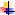 Наименование дисциплиныКонтрольные/курсовые работыСроки выполненияЭкзаменыЗачетыСтраховое дело1Ноябрь-ДЗПСО--+-ИТПД1Ноябрь+-Гражданский процесс1Ноябрь   +-Основы исследовательской деятельности--ДЗГосударственная и муниципальная служба1Январь-ДЗПсихология социально-правовой деятельности--+-Социальная работа--+   -Способы поиска работы, трудоустройство---ДЗИностранный язык---ДЗВСЕГО4-55Перечень рекомендуемых учебных изданий, Интернет-ресурсов, дополнительной литературыНормативные правовые акты:1.     "Трудовой кодекс Российской Федерации" от 30.12.2001 N 197-ФЗ (ред. от 03.08.2018)2.        Закон РФ от 19.04.1991 N 1032-1 (ред. от 03.07.2018) "О занятости населения в Российской Федерации"Основные источники:1.     Жернакова, М. Б. Деловое общение: учебник и практикум для СПО / М. Б. Жернакова, И. А. Румянцева. — М.: Издательство Юрайт, 2018. — 370 с. — (Серия: Профессиональное образование). — ISBN 978-5-534-07978-4.Дополнительные источники:1.     Кафтан, В. В. Деловая этика: учебник и практикум для СПО / В. В. Кафтан, Л. И. Чернышова. — М.: Издательство Юрайт, 2018. — 301 с. — (Серия: Профессиональное образование). — ISBN 978-5-534-03916-0.2.     Панфилова, А. П. Культура речи и деловое общение в 2 ч. Часть 1: учебник и практикум для СПО / А. П. Панфилова, А. В. Долматов ; под общ. ред. А. П. Панфиловой. — М. : Издательство Юрайт, 2018. — 231 с. — (Серия : Профессиональное образование). — ISBN 978-5-534-03228-4.3.     Хруцкий, В. Е. Оценка персонала. Сбалансированная система показателей : практ. пособие / В. Е. Хруцкий, Р. А. Толмачев, Р. В. Хруцкий. — 3-е изд., испр. и доп. — М. : Издательство Юрайт, 2018. — 208 с. — (Серия : Профессиональная практика). — ISBN 978-5-534-09156-4.Интернет-ресурсы:1. «Консультант Плюс» - законодательство РФ: кодексы, законы, указы…http://www.consultant.ru.2. «Гарант» - информационно-правовое обеспечение: законодательство с комментариями: законы, кодексы указы, постановления, приказы…http://www.garant.ru.Перечень рекомендуемых учебных изданий, Интернет-ресурсов, дополнительной литературыНормативные правовые акты:1.  Гражданский кодекс Российской Федерации (ГК РФ) (часть первая от 30 ноября 1994 года N 51-ФЗ)2.  Гражданский кодекс Российской Федерации часть 2 (ГК РФ ч.2) от 26 января 1996 года N 14-ФЗ3. Закон РФ от 27.11.1992 N 4015-1 (ред. от 03.08.2018) "Об организации страхового дела в Российской Федерации"4.  Федеральный закон "Об обязательном медицинском страховании в Российской Федерации" от 29.11.2010 N 326-ФЗ (последняя редакция)5.  Федеральный закон "Об обязательном пенсионном страховании в Российской Федерации" от 15.12.2001 N 167-ФЗ (последняя редакция)6.  Федеральный закон "Об обязательном страховании гражданской ответственности владельцев транспортных средств" от 25.04.2002 N 40-ФЗ (последняя редакция)7. Федеральный закон "Об обязательном государственном страховании жизни и здоровья военнослужащих, граждан, призванных на военные сборы, лиц рядового и начальствующего состава органов внутренних дел Российской Федерации, Государственной противопожарной службы, сотрудников учреждений и органов уголовно-исполнительной системы, сотрудников войск национальной гвардии Российской Федерации" от 28.03.1998 N 52-ФЗ (последняя редакция)8.  Федеральный закон "О страховании вкладов физических лиц в банках Российской Федерации" от 23.12.2003 N 177-ФЗ (последняя редакция)Основные источники: 1. Захарова Н.А. Основы страховых отношений [Электронный ресурс]: учебное пособие для СПО/ Захарова Н.А.— Электрон. текстовые данные.— Саратов: Профобразование, Ай Пи Эр Медиа, 2019.— 186 c.— Режим доступа: http://www.iprbookshop.ru/79440.html.— ЭБС «IPRbooks»2. Захарова Н.А. Страховое дело [Электронный ресурс]: учебник для СПО/ Захарова Н.А.— Электрон. текстовые данные.— Саратов: Профобразование, Ай Пи Ар Медиа, 2020.— 274 c.— Режим доступа: http://www.iprbookshop.ru/90199.html.— ЭБС «IPRbooks»3. Турчаева И.Н. Страхование [Электронный ресурс]: учебное пособие/ Турчаева И.Н.— Электрон. текстовые данные.— Саратов: Ай Пи Эр Медиа, 2018.— 360 c.— Режим доступа: http://www.iprbookshop.ru/72817.html.— ЭБС «IPRbooks»Дополнительные источники:1. Белоусов Д.С. Страховое право [Электронный ресурс]: учебное пособие/ Белоусов Д.С.— Электрон. текстовые данные.— Саратов: Ай Пи Эр Медиа, 2010.— 43 c.— Режим доступа: http://www.iprbookshop.ru/1462.html.— ЭБС «IPRbooks»2. Годин А.М. Страхование [Электронный ресурс]: практикум/ Годин А.М., Косов М.Е., Фрумина С.В.— Электрон. текстовые данные.— Москва: Дашков и К, 2017.— 208 c.— Режим доступа: http://www.iprbookshop.ru/85454.html.— ЭБС «IPRbooks»3. Захарова Н.А. Основы страховых отношений [Электронный ресурс]: учебное пособие для СПО/ Захарова Н.А.— Электрон. текстовые данные.— Саратов: Профобразование, Ай Пи Эр Медиа, 2019.— 186 c.— Режим доступа: http://www.iprbookshop.ru/79440.html.— ЭБС «IPRbooks»Интернет-ресурсы:http:// www.pfrf.ru/http:// www.rgs.ru/http:// www.ffoms.ru/http:// www.fss.ru/Основные источники:1.     Государственная и муниципальная служба : учебник для СПО / Ю. Н. Туганов [и др.] ; под ред. Ю. Н. Туганова, С. И. Журавлева, В. И. Петрова. — 3-е изд., пер. и доп. — М. : Издательство Юрайт, 2018. — 286 с. — (Серия : Профессиональное образование). — ISBN 978-5-534-04776-9.Дополнительные источники:1.       Государственная и муниципальная служба : учебник и практикум для СПО / Е. В. Охотский [и др.] ; под общ. ред. Е. В. Охотского. — М. : Издательство Юрайт, 2018. — 403 с. — (Серия : Профессиональное образование). — ISBN 978-5-534-01367-2. — Режим доступа : www.biblio-online.ru/book/82A0F43D-43A5-43CF-AB67-E0D24F8F21C82.   Шувалова, Н. Н. Этика государственной и муниципальной службы : учебник и практикум для СПО / Н. Н. Шувалова. — 2-е изд., пер. и доп. — М. : Издательство Юрайт, 2018. — 334 с. — (Серия : Профессиональное образование). — ISBN 978-5-534-06906-8. — Режим доступа : www.biblio-online.ru/book/DCF2F8E2-9548-4E64-B397-2651F76C3448Интернет-ресурсы:1.     ЭБСbiblio-online.ruОсновная:Основная:Дополнительная1. Кулантаева И.А. Информационные технологии в юридической деятельности 1. Кулантаева И.А. Информационные технологии в юридической деятельности 1. Кулантаева И.А. Информационные технологии в юридической деятельности 1. Кулантаева И.А. Информационные технологии в юридической деятельности 1. Кулантаева И.А. Информационные технологии в юридической деятельности 1. Кулантаева И.А. Информационные технологии в юридической деятельности 1. Кулантаева И.А. Информационные технологии в юридической деятельности 1. Кулантаева И.А. Информационные технологии в юридической деятельности [Электронный ресурс]: практикум для СПО/ Кулантаева И.А.— Электрон. текстовые данные.— Саратов: Профобразование, 2020.— 109 c.— Режим доступа: http://www.iprbookshop.ru/91872.html.— ЭБС «IPRbooks» [Электронный ресурс]: практикум для СПО/ Кулантаева И.А.— Электрон. текстовые данные.— Саратов: Профобразование, 2020.— 109 c.— Режим доступа: http://www.iprbookshop.ru/91872.html.— ЭБС «IPRbooks» [Электронный ресурс]: практикум для СПО/ Кулантаева И.А.— Электрон. текстовые данные.— Саратов: Профобразование, 2020.— 109 c.— Режим доступа: http://www.iprbookshop.ru/91872.html.— ЭБС «IPRbooks» [Электронный ресурс]: практикум для СПО/ Кулантаева И.А.— Электрон. текстовые данные.— Саратов: Профобразование, 2020.— 109 c.— Режим доступа: http://www.iprbookshop.ru/91872.html.— ЭБС «IPRbooks» [Электронный ресурс]: практикум для СПО/ Кулантаева И.А.— Электрон. текстовые данные.— Саратов: Профобразование, 2020.— 109 c.— Режим доступа: http://www.iprbookshop.ru/91872.html.— ЭБС «IPRbooks» [Электронный ресурс]: практикум для СПО/ Кулантаева И.А.— Электрон. текстовые данные.— Саратов: Профобразование, 2020.— 109 c.— Режим доступа: http://www.iprbookshop.ru/91872.html.— ЭБС «IPRbooks» 2. Канивец, Е. К. Информационные технологии в профессиональной деятельности : курс лекций 2. Канивец, Е. К. Информационные технологии в профессиональной деятельности : курс лекций 2. Канивец, Е. К. Информационные технологии в профессиональной деятельности : курс лекций 2. Канивец, Е. К. Информационные технологии в профессиональной деятельности : курс лекций 2. Канивец, Е. К. Информационные технологии в профессиональной деятельности : курс лекций 2. Канивец, Е. К. Информационные технологии в профессиональной деятельности : курс лекций 2. Канивец, Е. К. Информационные технологии в профессиональной деятельности : курс лекций 2. Канивец, Е. К. Информационные технологии в профессиональной деятельности : курс лекций 2. Канивец, Е. К. Информационные технологии в профессиональной деятельности : курс лекций 2. Канивец, Е. К. Информационные технологии в профессиональной деятельности : курс лекций 2. Канивец, Е. К. Информационные технологии в профессиональной деятельности : курс лекций / Е. К. Канивец. — Оренбург : Оренбургский государственный университет, ЭБС АСВ, 2015. — 108 c. — ISBN 978-5-7410-1192-8. — Текст : электронный// Электронно-библиотечная система IPR BOOKS : [сайт]. — URL: http://www.iprbookshop.ru/54115.html/ Е. К. Канивец. — Оренбург : Оренбургский государственный университет, ЭБС АСВ, 2015. — 108 c. — ISBN 978-5-7410-1192-8. — Текст : электронный// Электронно-библиотечная система IPR BOOKS : [сайт]. — URL: http://www.iprbookshop.ru/54115.html/ Е. К. Канивец. — Оренбург : Оренбургский государственный университет, ЭБС АСВ, 2015. — 108 c. — ISBN 978-5-7410-1192-8. — Текст : электронный// Электронно-библиотечная система IPR BOOKS : [сайт]. — URL: http://www.iprbookshop.ru/54115.html/ Е. К. Канивец. — Оренбург : Оренбургский государственный университет, ЭБС АСВ, 2015. — 108 c. — ISBN 978-5-7410-1192-8. — Текст : электронный// Электронно-библиотечная система IPR BOOKS : [сайт]. — URL: http://www.iprbookshop.ru/54115.html/ Е. К. Канивец. — Оренбург : Оренбургский государственный университет, ЭБС АСВ, 2015. — 108 c. — ISBN 978-5-7410-1192-8. — Текст : электронный// Электронно-библиотечная система IPR BOOKS : [сайт]. — URL: http://www.iprbookshop.ru/54115.html/ Е. К. Канивец. — Оренбург : Оренбургский государственный университет, ЭБС АСВ, 2015. — 108 c. — ISBN 978-5-7410-1192-8. — Текст : электронный// Электронно-библиотечная система IPR BOOKS : [сайт]. — URL: http://www.iprbookshop.ru/54115.html/ Е. К. Канивец. — Оренбург : Оренбургский государственный университет, ЭБС АСВ, 2015. — 108 c. — ISBN 978-5-7410-1192-8. — Текст : электронный// Электронно-библиотечная система IPR BOOKS : [сайт]. — URL: http://www.iprbookshop.ru/54115.html/ Е. К. Канивец. — Оренбург : Оренбургский государственный университет, ЭБС АСВ, 2015. — 108 c. — ISBN 978-5-7410-1192-8. — Текст : электронный// Электронно-библиотечная система IPR BOOKS : [сайт]. — URL: http://www.iprbookshop.ru/54115.html/ Е. К. Канивец. — Оренбург : Оренбургский государственный университет, ЭБС АСВ, 2015. — 108 c. — ISBN 978-5-7410-1192-8. — Текст : электронный// Электронно-библиотечная система IPR BOOKS : [сайт]. — URL: http://www.iprbookshop.ru/54115.html3.Шандриков, А. С. Информационные технологии : учебное пособие / А. С. Шандриков. — 3-е изд3.Шандриков, А. С. Информационные технологии : учебное пособие / А. С. Шандриков. — 3-е изд3.Шандриков, А. С. Информационные технологии : учебное пособие / А. С. Шандриков. — 3-е изд3.Шандриков, А. С. Информационные технологии : учебное пособие / А. С. Шандриков. — 3-е изд3.Шандриков, А. С. Информационные технологии : учебное пособие / А. С. Шандриков. — 3-е изд3.Шандриков, А. С. Информационные технологии : учебное пособие / А. С. Шандриков. — 3-е изд3.Шандриков, А. С. Информационные технологии : учебное пособие / А. С. Шандриков. — 3-е изд3.Шандриков, А. С. Информационные технологии : учебное пособие / А. С. Шандриков. — 3-е изд3.Шандриков, А. С. Информационные технологии : учебное пособие / А. С. Шандриков. — 3-е изд3.Шандриков, А. С. Информационные технологии : учебное пособие / А. С. Шандриков. — 3-е изд3.Шандриков, А. С. Информационные технологии : учебное пособие / А. С. Шандриков. — 3-е изд. — Минск : Республиканский институт профессионального образования (РИПО), 2019. — 444 c.. — Минск : Республиканский институт профессионального образования (РИПО), 2019. — 444 c.. — Минск : Республиканский институт профессионального образования (РИПО), 2019. — 444 c.. — Минск : Республиканский институт профессионального образования (РИПО), 2019. — 444 c.. — Минск : Республиканский институт профессионального образования (РИПО), 2019. — 444 c.. — Минск : Республиканский институт профессионального образования (РИПО), 2019. — 444 c.. — Минск : Республиканский институт профессионального образования (РИПО), 2019. — 444 c.. — Минск : Республиканский институт профессионального образования (РИПО), 2019. — 444 c.. — Минск : Республиканский институт профессионального образования (РИПО), 2019. — 444 c.. — Минск : Республиканский институт профессионального образования (РИПО), 2019. — 444 c.. — Минск : Республиканский институт профессионального образования (РИПО), 2019. — 444 c.— ISBN 978-985-503-887-1. — Текст : электронный // Электронно-библиотечная система— ISBN 978-985-503-887-1. — Текст : электронный // Электронно-библиотечная система— ISBN 978-985-503-887-1. — Текст : электронный // Электронно-библиотечная система— ISBN 978-985-503-887-1. — Текст : электронный // Электронно-библиотечная система— ISBN 978-985-503-887-1. — Текст : электронный // Электронно-библиотечная система— ISBN 978-985-503-887-1. — Текст : электронный // Электронно-библиотечная система— ISBN 978-985-503-887-1. — Текст : электронный // Электронно-библиотечная система— ISBN 978-985-503-887-1. — Текст : электронный // Электронно-библиотечная система— ISBN 978-985-503-887-1. — Текст : электронный // Электронно-библиотечная системаIPR BOOKS : [сайт]. — URL: http://www.iprbookshop.ru/94301.html IPR BOOKS : [сайт]. — URL: http://www.iprbookshop.ru/94301.html IPR BOOKS : [сайт]. — URL: http://www.iprbookshop.ru/94301.html IPR BOOKS : [сайт]. — URL: http://www.iprbookshop.ru/94301.html IPR BOOKS : [сайт]. — URL: http://www.iprbookshop.ru/94301.html IPR BOOKS : [сайт]. — URL: http://www.iprbookshop.ru/94301.html IPR BOOKS : [сайт]. — URL: http://www.iprbookshop.ru/94301.html 